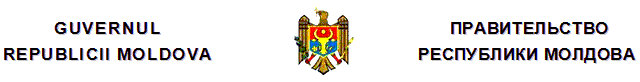 H O T Ă R Î R Ecu privire la transmiterea unor bunuri imobilenr. 798  din  29.09.2014Monitorul Oficial nr.293-296/841 din 03.10.2014* * *În scopul asigurării tinerilor specialişti cu locuinţe, GuvernulHOTĂRĂŞTE:1. Se transmit, prin derogare de la prevederile Regulamentului cu privire la asigurarea cu locuinţă a tinerilor specialişti cu studii superioare şi postuniversitare de rezidenţiat, repartizaţi şi angajaţi în cîmpul muncii în instituţiile publice (bugetare) din sate (comune), aprobat prin Hotărîrea Guvernului nr.1259 din 12 noiembrie 2008 (Monitorul Oficial al Republicii Moldova, 2008, nr.206-207, art.1271), cu modificările şi completările ulterioare, şi în baza contractului de donaţie cu titlu gratuit, din proprietatea publică a statului, aflate în gestiunea Ministerului Dezvoltării Regionale şi Construcţiilor, în proprietatea tinerilor specialişti cu studii superioare şi postuniversitare de rezidenţiat, repartizaţi şi angajaţi în cîmpul muncii în instituţiile publice (bugetare) din sate (comune), bunurile imobile, conform anexei nr.1.2. Se împuterniceşte Ministerul Dezvoltării Regionale şi Construcţiilor cu dreptul de a încheia contractele de donaţie a bunurilor imobile, conform anexei nr.2, a căror transmitere în proprietatea tinerilor specialişti este solicitată în baza cererii depuse.3. Ministerul Dezvoltării Regionale şi Construcţiilor va informa Guvernul, în termen de pînă la data de 1 martie 2015, despre finalizarea procedurii de transmitere a bunurilor imobile nominalizate în anexa nr.1.4. Agenţia Relaţii Funciare şi Cadastru va asigura, la solicitare, înregistrarea în registrul bunurilor imobile a dreptului de proprietate asupra bunurilor imobile în conformitate cu legislaţia în vigoare.Notă: Vezi Rectificarea din Monitorul Oficial nr.345-351 din 21.11.2014, pag.106 (La poziţiile 6, 8, 10 şi 18 din anexa nr.1, familiile “Storceac”, “Avasiloie”, “Jereblovschi” şi “Surugiu” se vor citi  “Storciac”, “Avasiloaie”, “Jerebelovschi” şi “Surujiu”)
__________
Hotărîrile Guvernului
798/29.09.2014 Hotărîre cu privire la transmiterea unor bunuri imobile //Monitorul Oficial 293-296/841, 03.10.2014PRIM-MINISTRUIurie LEANCĂContrasemnează:Ministrul finanţelor Anatol Arapu Ministrul dezvoltării regionale şi construcţiilor Marcel RăducanNr.798. Chişinău, 29 septembrie 2014.Nr.798. Chişinău, 29 septembrie 2014.Anexa nr.1la Hotărîrea Guvernuluinr.798 din 29 septembrie 2014LISTA bunurilor imobile care se transmit în proprietatea tinerilor specialiştiAnexa nr.1la Hotărîrea Guvernuluinr.798 din 29 septembrie 2014LISTA bunurilor imobile care se transmit în proprietatea tinerilor specialiştiAnexa nr.1la Hotărîrea Guvernuluinr.798 din 29 septembrie 2014LISTA bunurilor imobile care se transmit în proprietatea tinerilor specialiştiAnexa nr.1la Hotărîrea Guvernuluinr.798 din 29 septembrie 2014LISTA bunurilor imobile care se transmit în proprietatea tinerilor specialiştiAnexa nr.1la Hotărîrea Guvernuluinr.798 din 29 septembrie 2014LISTA bunurilor imobile care se transmit în proprietatea tinerilor specialiştiAnexa nr.1la Hotărîrea Guvernuluinr.798 din 29 septembrie 2014LISTA bunurilor imobile care se transmit în proprietatea tinerilor specialiştiAnexa nr.1la Hotărîrea Guvernuluinr.798 din 29 septembrie 2014LISTA bunurilor imobile care se transmit în proprietatea tinerilor specialiştiNr. 
d/oNumele, prenumele tînărului specialistBunurile imobileBunurile imobileBunurile imobileBunurile imobileBunurile imobileNr. 
d/oNumele, prenumele tînărului specialistadresaadresasuprafaţa casei de locuit
(m2)numerele cadastraleSuprafaţa lotului de teren
(ha)Nr. 
d/oNumele, prenumele tînărului specialistraionullocalitateasuprafaţa casei de locuit
(m2)numerele cadastraleSuprafaţa lotului de teren
(ha)1.Ababii LudmilaBricenisatul Trebisăuţi53,51446114.008 1446114.008.011446114.008.020,08412.Bodiu DanielaBricenisatul Larga, comuna Larga96,81433309.416 1433309.416.010,08413.Ghernajea IrinaBricenisatul Trebisăuţi54,51446114.005 1446114.005.011446114.005.020,27974.Graur AlinaBricenisatul Mărcăuţi, comuna Mărcăuţi66,81435206.025 1435206.025.010,37375.Morari AlinaBricenisatul Beleavinţi86,71427115.011 1427115.011.010,16336.Storciac GheorghinaBricenisatul Coteala71,01423113.005 1423113.005.011423113.005.021423113.005.030,08867.Dediu NataliaCantemirsatul Baimaclia, comuna Baimaclia96,32112118.123 2112118.123.012112118.123.020,22878.Avasiloaie RitaDrochiasatul Şuri, comuna Şuri124,93639226.046 3639226.046.010,13459.Cebotari OxanaDrochiasatul Drochia108,93618208.057 3618208.057.010,119210.Jerebelovschi VeaceslavDrochiasatul Maramonovca106,23426202.439 3426202.439.013426202.439.023426202.439.033426202.439.043426202.439.053426202.439.063426202.439.073426202.439.083426202.439.090,142811.Tcaci ElenaDrochiasatul Zguriţa157,33642201.032 3642201.032.013642201.032.023642201.032.033642201.032.043642201.032.053642201.032.063642201.032.073642201.032.08 3642201.032.090,095912.Barcuţa IngaDubăsarisatul Molovata Nouă, comuna Malovata Nouă113,83839000.026 3839000.026.010,113513.Samson MihailEdineţsatul Hancăuţi121,74131108.187 4131108.187.014131108.187.024131108.187.034131108.187.040,209414.Puşcă OleseaFăleştisatul Sărata Veche, comuna Sărata Veche93,34373121.003 4373121.003.010,067915.Anuţa NataliaFloreştisatul Băhrineşti80,04514110.140 4514110.140.014514110.140.024514110.140.03 4514110.140.040,246116.Crucichevici SnejanaGlodenisatul Sturzovca116,14840211.004 4840211.004.014840211.004.020,214517.Haraz AnaGlodenisatul Ciuciulea92.54821203.362 4821203.362.014821203.362.020,136418.Surujiu OlgaGlodenisatul Hîjdieni106,94833207.524 4833207.524.014833207.524.024833207.524.030,209219.Bajan VeronicaOrheisatul Mălăieşti, comuna Mălăieşti72,46447204.171 6447204.171.016447204.171.026447204.171.036447204.171.040,154720.Mîrzenco DenisRezinasatul Mateuţi114,26727203.054 6727203.054.016727203.054.026727203.054.036727203.054.046727203.054.056727203.054.066727203.054.070,116721.Popovici IrinaRîşcanisatul Mălăieşti, comuna Gălăşeni89,97126111.008 7126111.008.017126111.008.020,253822.Olaru SvetlanaSîngereisatul Alexăndreni, comuna Alexăndreni57,97411306.159 7411306.159.017411306.159.020,09423.Vladimir RodicaSîngereisatul Drăgăneşti, comuna Drăgăneşti78,27446100.033 7446100.033.017446100.033.027446100.033.037446100.033.047446100.033.057446100.033.067446100.033.070,160424.Muşat AlinaŞtefan Votăsatul Slobozia60,38533201.016 8533201.016.018533201.016.020,252Anexa nr.2 la Hotărîrea Guvernului nr.798 din 29 septembrie 2014CONTRACT DE DONAŢIEAnexa nr.2 la Hotărîrea Guvernului nr.798 din 29 septembrie 2014CONTRACT DE DONAŢIEnr.________“____”____________I. PĂRŢILE CONTRACTANTE1.1. Ministerul Dezvoltării Regionale şi Construcţiilor, în persona dlui Anatolie ZOLOTCOV, viceministru, care activează în baza Regulamentului privind organizarea şi funcţionarea Ministerului Dezvoltării Regionale şi Construcţiilor, aprobat prin Hotărîrea Guvernului nr.662 din 10 noiembrie 2009, în calitate de Donator, pe de o parte, şi1.2. Dl/Dna ___________________________________________, domiciliat în satul/comuna ________________________, str.________________________ nr._________ municipiul/raionul ____________, născut/ă la data de [ziua, luna, anul] ____________ în [localitatea] ____________, raionul ________________________, posesor al buletinului de identitate seria ____________ nr. ____________, eliberat de ________________________, cod de identificare ________________________, în calitate de Donatar, pe de altă parte,au convenit să încheie prezentul contract de donaţie, cu respectarea următoarelor clauze:II. OBIECTUL CONTRACTULUI2.1. a) Donatorul se obligă să transmită în proprietatea Donatarului casa de locuit din satul/comuna ________________________, raionul ________________________, numărul cadastral ________________________, cu suprafaţa de ________________________m.p.,  compusă din ________________________ (camere şi dependinţe), precum şi terenul aferent locuinţei cu suprafaţa de________________________m.p., nr. cadastral ________________________b) Bunurile imobile care se donează sunt libere de orice sarcini şi urmări de orice natură, este proprietate publică a statului, gestionată de către Ministerul Dezvoltării Regionale şi Construcţiilor, conform Hotărîrii Guvernului nr.597 din 21 octombrie 2009 “Privind unele măsuri de executare a Legii nr.21-XVIII din 18 septembrie 2009”.c) Transmiterea dreptului de proprietate asupra bunurilor imobile are loc la ___ _________2014, data autentificării contractului.2.2. Valoarea imobilelor transmise în proprietate cu titlu gratuit este de  ________________________ lei.2.3. Eu, Donatarul, primesc cu recunoştinţă donaţia făcută de Guvernul Republicii Moldova, avînd ca obiect casa de locuit şi terenul aferent, descrisă mai sus, proprietate publică, şi sînt întru totul de acord cu prezentul înscris.III. CLAUZE FINALE3.1. Donatarul, potrivit prevederilor art.5 alin.(1) al Legii cadastrului bunurilor imobile nr.1543-XIII din 25 februarie 1998, va înregistra dreptul de proprietate asupra bunurilor imobile la oficiul cadastral teritorial respectiv.3.2. Prezentul contract a fost întocmit într-un număr de ________________________ exemplare, la Biroul notarului public ________________________ .3.3. S-au eliberat părţilor ________________________ exemplare, un exemplar păstrîndu-se în arhiva biroului notarial.I. PĂRŢILE CONTRACTANTE1.1. Ministerul Dezvoltării Regionale şi Construcţiilor, în persona dlui Anatolie ZOLOTCOV, viceministru, care activează în baza Regulamentului privind organizarea şi funcţionarea Ministerului Dezvoltării Regionale şi Construcţiilor, aprobat prin Hotărîrea Guvernului nr.662 din 10 noiembrie 2009, în calitate de Donator, pe de o parte, şi1.2. Dl/Dna ___________________________________________, domiciliat în satul/comuna ________________________, str.________________________ nr._________ municipiul/raionul ____________, născut/ă la data de [ziua, luna, anul] ____________ în [localitatea] ____________, raionul ________________________, posesor al buletinului de identitate seria ____________ nr. ____________, eliberat de ________________________, cod de identificare ________________________, în calitate de Donatar, pe de altă parte,au convenit să încheie prezentul contract de donaţie, cu respectarea următoarelor clauze:II. OBIECTUL CONTRACTULUI2.1. a) Donatorul se obligă să transmită în proprietatea Donatarului casa de locuit din satul/comuna ________________________, raionul ________________________, numărul cadastral ________________________, cu suprafaţa de ________________________m.p.,  compusă din ________________________ (camere şi dependinţe), precum şi terenul aferent locuinţei cu suprafaţa de________________________m.p., nr. cadastral ________________________b) Bunurile imobile care se donează sunt libere de orice sarcini şi urmări de orice natură, este proprietate publică a statului, gestionată de către Ministerul Dezvoltării Regionale şi Construcţiilor, conform Hotărîrii Guvernului nr.597 din 21 octombrie 2009 “Privind unele măsuri de executare a Legii nr.21-XVIII din 18 septembrie 2009”.c) Transmiterea dreptului de proprietate asupra bunurilor imobile are loc la ___ _________2014, data autentificării contractului.2.2. Valoarea imobilelor transmise în proprietate cu titlu gratuit este de  ________________________ lei.2.3. Eu, Donatarul, primesc cu recunoştinţă donaţia făcută de Guvernul Republicii Moldova, avînd ca obiect casa de locuit şi terenul aferent, descrisă mai sus, proprietate publică, şi sînt întru totul de acord cu prezentul înscris.III. CLAUZE FINALE3.1. Donatarul, potrivit prevederilor art.5 alin.(1) al Legii cadastrului bunurilor imobile nr.1543-XIII din 25 februarie 1998, va înregistra dreptul de proprietate asupra bunurilor imobile la oficiul cadastral teritorial respectiv.3.2. Prezentul contract a fost întocmit într-un număr de ________________________ exemplare, la Biroul notarului public ________________________ .3.3. S-au eliberat părţilor ________________________ exemplare, un exemplar păstrîndu-se în arhiva biroului notarial.DONATOR:Ministerul Dezvoltării Regionale şi ConstrucţiilorDONATAR: __________________________(numele, prenumele) mun.Chişinău, str.Cosmonauţilor, 9 c/f 1008601000570  __________________________(adresa)Viceministru Anatolie ZOLOTCOV______________________________(semnătura)___________________________(semnătura) 